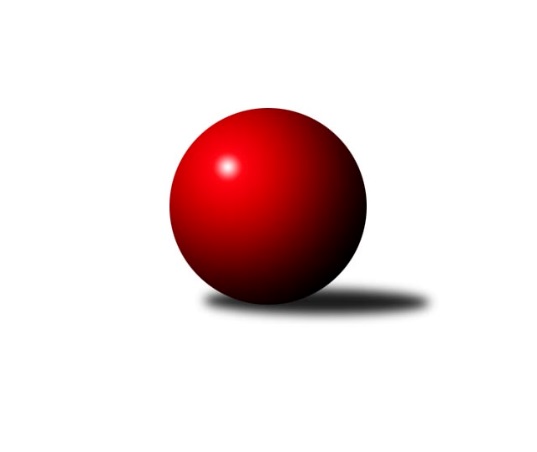 Č.11Ročník 2017/2018	25.5.2024 Okresní přebor Ostrava 2017/2018Statistika 11. kolaTabulka družstev:		družstvo	záp	výh	rem	proh	skore	sety	průměr	body	plné	dorážka	chyby	1.	TJ Sokol Bohumín E	11	9	1	1	65.5 : 22.5 	(88.0 : 44.0)	2362	19	1670	692	45.7	2.	SKK Ostrava C	11	8	0	3	58.0 : 30.0 	(77.0 : 55.0)	2343	16	1648	695	48.3	3.	SKK Ostrava˝D˝	11	7	0	4	43.5 : 44.5 	(59.0 : 73.0)	2280	14	1637	643	61.7	4.	TJ VOKD Poruba ˝B˝	11	5	1	5	43.0 : 45.0 	(62.0 : 70.0)	2253	11	1613	640	61.7	5.	TJ Unie Hlubina C	10	5	0	5	35.5 : 44.5 	(53.0 : 67.0)	2277	10	1654	623	58.5	6.	TJ Unie Hlubina˝D˝	11	4	1	6	39.0 : 49.0 	(63.0 : 69.0)	2264	9	1629	635	56.4	7.	TJ Michalkovice B	11	4	0	7	39.0 : 49.0 	(60.5 : 71.5)	2278	8	1631	647	65.5	8.	TJ Sokol Bohumín F	11	4	0	7	32.0 : 56.0 	(58.0 : 74.0)	2239	8	1603	636	65.1	9.	TJ Unie Hlubina E	11	2	3	6	41.0 : 47.0 	(69.5 : 62.5)	2314	7	1665	649	56.7	10.	TJ Sokol Bohumín D	10	3	0	7	35.5 : 44.5 	(58.0 : 62.0)	2264	6	1610	654	61.8Tabulka doma:		družstvo	záp	výh	rem	proh	skore	sety	průměr	body	maximum	minimum	1.	TJ Sokol Bohumín E	6	6	0	0	40.5 : 7.5 	(51.5 : 20.5)	2434	12	2508	2347	2.	SKK Ostrava C	6	6	0	0	35.0 : 13.0 	(43.5 : 28.5)	2319	12	2352	2279	3.	TJ VOKD Poruba ˝B˝	5	4	0	1	26.0 : 14.0 	(33.0 : 27.0)	2268	8	2315	2184	4.	TJ Unie Hlubina C	5	4	0	1	23.5 : 16.5 	(33.5 : 26.5)	2399	8	2434	2368	5.	SKK Ostrava˝D˝	5	4	0	1	23.0 : 17.0 	(32.0 : 28.0)	2225	8	2289	2135	6.	TJ Unie Hlubina E	5	2	2	1	23.0 : 17.0 	(35.0 : 25.0)	2375	6	2437	2353	7.	TJ Sokol Bohumín F	5	3	0	2	18.0 : 22.0 	(29.5 : 30.5)	2288	6	2370	2237	8.	TJ Michalkovice B	6	2	0	4	22.0 : 26.0 	(36.5 : 35.5)	2282	4	2401	2182	9.	TJ Unie Hlubina˝D˝	6	1	1	4	18.0 : 30.0 	(35.0 : 37.0)	2365	3	2412	2292	10.	TJ Sokol Bohumín D	5	1	0	4	17.5 : 22.5 	(30.5 : 29.5)	2317	2	2401	2209Tabulka venku:		družstvo	záp	výh	rem	proh	skore	sety	průměr	body	maximum	minimum	1.	TJ Sokol Bohumín E	5	3	1	1	25.0 : 15.0 	(36.5 : 23.5)	2357	7	2416	2244	2.	TJ Unie Hlubina˝D˝	5	3	0	2	21.0 : 19.0 	(28.0 : 32.0)	2280	6	2497	2142	3.	SKK Ostrava˝D˝	6	3	0	3	20.5 : 27.5 	(27.0 : 45.0)	2275	6	2388	2200	4.	SKK Ostrava C	5	2	0	3	23.0 : 17.0 	(33.5 : 26.5)	2349	4	2493	2264	5.	TJ Sokol Bohumín D	5	2	0	3	18.0 : 22.0 	(27.5 : 32.5)	2269	4	2341	2179	6.	TJ Michalkovice B	5	2	0	3	17.0 : 23.0 	(24.0 : 36.0)	2276	4	2411	2201	7.	TJ VOKD Poruba ˝B˝	6	1	1	4	17.0 : 31.0 	(29.0 : 43.0)	2249	3	2405	2060	8.	TJ Unie Hlubina C	5	1	0	4	12.0 : 28.0 	(19.5 : 40.5)	2255	2	2345	2189	9.	TJ Sokol Bohumín F	6	1	0	5	14.0 : 34.0 	(28.5 : 43.5)	2248	2	2345	2134	10.	TJ Unie Hlubina E	6	0	1	5	18.0 : 30.0 	(34.5 : 37.5)	2305	1	2346	2198Tabulka podzimní části:		družstvo	záp	výh	rem	proh	skore	sety	průměr	body	doma	venku	1.	TJ Sokol Bohumín E	9	7	1	1	53.5 : 18.5 	(71.0 : 37.0)	2357	15 	4 	0 	0 	3 	1 	1	2.	SKK Ostrava C	9	7	0	2	48.0 : 24.0 	(63.0 : 45.0)	2347	14 	5 	0 	0 	2 	0 	2	3.	SKK Ostrava˝D˝	9	6	0	3	36.5 : 35.5 	(49.0 : 59.0)	2291	12 	3 	0 	1 	3 	0 	2	4.	TJ Unie Hlubina C	9	5	0	4	32.5 : 39.5 	(48.0 : 60.0)	2306	10 	4 	0 	1 	1 	0 	3	5.	TJ VOKD Poruba ˝B˝	9	4	1	4	36.0 : 36.0 	(51.0 : 57.0)	2253	9 	3 	0 	1 	1 	1 	3	6.	TJ Unie Hlubina E	9	2	3	4	36.0 : 36.0 	(57.0 : 51.0)	2303	7 	2 	2 	0 	0 	1 	4	7.	TJ Sokol Bohumín D	9	3	0	6	33.5 : 38.5 	(53.0 : 55.0)	2269	6 	1 	0 	4 	2 	0 	2	8.	TJ Michalkovice B	9	3	0	6	31.0 : 41.0 	(48.0 : 60.0)	2267	6 	1 	0 	4 	2 	0 	2	9.	TJ Sokol Bohumín F	9	3	0	6	26.0 : 46.0 	(51.0 : 57.0)	2249	6 	2 	0 	2 	1 	0 	4	10.	TJ Unie Hlubina˝D˝	9	2	1	6	27.0 : 45.0 	(49.0 : 59.0)	2263	5 	0 	1 	4 	2 	0 	2Tabulka jarní části:		družstvo	záp	výh	rem	proh	skore	sety	průměr	body	doma	venku	1.	TJ Sokol Bohumín E	2	2	0	0	12.0 : 4.0 	(17.0 : 7.0)	2474	4 	2 	0 	0 	0 	0 	0 	2.	TJ Unie Hlubina˝D˝	2	2	0	0	12.0 : 4.0 	(14.0 : 10.0)	2406	4 	1 	0 	0 	1 	0 	0 	3.	SKK Ostrava C	2	1	0	1	10.0 : 6.0 	(14.0 : 10.0)	2398	2 	1 	0 	0 	0 	0 	1 	4.	TJ Michalkovice B	2	1	0	1	8.0 : 8.0 	(12.5 : 11.5)	2326	2 	1 	0 	0 	0 	0 	1 	5.	TJ VOKD Poruba ˝B˝	2	1	0	1	7.0 : 9.0 	(11.0 : 13.0)	2328	2 	1 	0 	0 	0 	0 	1 	6.	SKK Ostrava˝D˝	2	1	0	1	7.0 : 9.0 	(10.0 : 14.0)	2225	2 	1 	0 	0 	0 	0 	1 	7.	TJ Sokol Bohumín F	2	1	0	1	6.0 : 10.0 	(7.0 : 17.0)	2203	2 	1 	0 	0 	0 	0 	1 	8.	TJ Unie Hlubina C	1	0	0	1	3.0 : 5.0 	(5.0 : 7.0)	2189	0 	0 	0 	0 	0 	0 	1 	9.	TJ Sokol Bohumín D	1	0	0	1	2.0 : 6.0 	(5.0 : 7.0)	2195	0 	0 	0 	0 	0 	0 	1 	10.	TJ Unie Hlubina E	2	0	0	2	5.0 : 11.0 	(12.5 : 11.5)	2358	0 	0 	0 	1 	0 	0 	1 Zisk bodů pro družstvo:		jméno hráče	družstvo	body	zápasy	v %	dílčí body	sety	v %	1.	Lukáš Modlitba 	TJ Sokol Bohumín E 	9.5	/	11	(86%)	19	/	22	(86%)	2.	Vojtěch Zaškolný 	TJ Sokol Bohumín D 	9	/	10	(90%)	15	/	20	(75%)	3.	Jiří Koloděj 	SKK Ostrava˝D˝ 	9	/	11	(82%)	16	/	22	(73%)	4.	Jaroslav Klekner 	TJ Unie Hlubina E 	8	/	8	(100%)	13	/	16	(81%)	5.	František Oliva 	TJ Unie Hlubina˝D˝ 	8	/	9	(89%)	16	/	18	(89%)	6.	Miroslav Heczko 	SKK Ostrava C 	8	/	9	(89%)	13	/	18	(72%)	7.	Lubomír Jančar 	TJ Unie Hlubina E 	8	/	10	(80%)	17	/	20	(85%)	8.	Miroslav Koloděj 	SKK Ostrava˝D˝ 	8	/	11	(73%)	16	/	22	(73%)	9.	Miroslav Futerko ml. 	SKK Ostrava C 	8	/	11	(73%)	16	/	22	(73%)	10.	Lubomír Richter 	TJ Sokol Bohumín E 	8	/	11	(73%)	15	/	22	(68%)	11.	David Zahradník 	TJ Sokol Bohumín E 	7	/	8	(88%)	11	/	16	(69%)	12.	Petr Řepecký 	TJ Michalkovice B 	7	/	9	(78%)	12	/	18	(67%)	13.	Martin Ševčík 	TJ Sokol Bohumín E 	7	/	10	(70%)	13	/	20	(65%)	14.	Rudolf Riezner 	TJ Unie Hlubina C 	7	/	10	(70%)	11	/	20	(55%)	15.	Martin Futerko 	SKK Ostrava C 	7	/	10	(70%)	11	/	20	(55%)	16.	Jaroslav Hrabuška 	TJ VOKD Poruba ˝B˝ 	7	/	10	(70%)	11	/	20	(55%)	17.	Pavlína Křenková 	TJ Sokol Bohumín F 	7	/	10	(70%)	9	/	20	(45%)	18.	Miroslava Ševčíková 	TJ Sokol Bohumín E 	7	/	11	(64%)	15.5	/	22	(70%)	19.	Günter Cviner 	TJ Sokol Bohumín F 	7	/	11	(64%)	15	/	22	(68%)	20.	Jaroslav Čapek 	SKK Ostrava˝D˝ 	7	/	11	(64%)	11	/	22	(50%)	21.	Jaroslav Kecskés 	TJ Unie Hlubina˝D˝ 	6	/	7	(86%)	10	/	14	(71%)	22.	Miroslav Futerko 	SKK Ostrava C 	6	/	10	(60%)	13	/	20	(65%)	23.	Veronika Rybářová 	TJ Unie Hlubina E 	6	/	10	(60%)	10	/	20	(50%)	24.	Antonín Chalcář 	TJ VOKD Poruba ˝B˝ 	6	/	10	(60%)	9.5	/	20	(48%)	25.	Daniel Herák 	TJ Unie Hlubina E 	5	/	8	(63%)	9.5	/	16	(59%)	26.	Ladislav Míka 	TJ VOKD Poruba ˝B˝ 	5	/	10	(50%)	12	/	20	(60%)	27.	Andrea Rojová 	TJ Sokol Bohumín E 	5	/	10	(50%)	11.5	/	20	(58%)	28.	František Deingruber 	SKK Ostrava C 	5	/	10	(50%)	11	/	20	(55%)	29.	Ladislav Štafa 	TJ Sokol Bohumín F 	5	/	11	(45%)	13	/	22	(59%)	30.	Jan Ščerba 	TJ Michalkovice B 	5	/	11	(45%)	8	/	22	(36%)	31.	Michaela Černá 	TJ Unie Hlubina C 	4.5	/	8	(56%)	9	/	16	(56%)	32.	Oldřich Stolařík 	SKK Ostrava C 	4	/	4	(100%)	5.5	/	8	(69%)	33.	Miroslav Paloc 	TJ Sokol Bohumín D 	4	/	6	(67%)	9	/	12	(75%)	34.	Koloman Bagi 	TJ Unie Hlubina˝D˝ 	4	/	6	(67%)	8	/	12	(67%)	35.	Jan Petrovič 	TJ Unie Hlubina E 	4	/	8	(50%)	8.5	/	16	(53%)	36.	Roman Klímek 	TJ VOKD Poruba ˝B˝ 	4	/	8	(50%)	8	/	16	(50%)	37.	Vlastimil Pacut 	TJ Sokol Bohumín D 	4	/	8	(50%)	6	/	16	(38%)	38.	Hana Vlčková 	TJ Unie Hlubina˝D˝ 	4	/	9	(44%)	10	/	18	(56%)	39.	Libor Pšenica 	TJ Unie Hlubina˝D˝ 	4	/	9	(44%)	8.5	/	18	(47%)	40.	Hana Zaškolná 	TJ Sokol Bohumín D 	4	/	9	(44%)	8.5	/	18	(47%)	41.	Markéta Kohutková 	TJ Sokol Bohumín D 	4	/	9	(44%)	8	/	18	(44%)	42.	Karel Kudela 	TJ Unie Hlubina C 	4	/	9	(44%)	8	/	18	(44%)	43.	Michal Borák 	TJ Michalkovice B 	4	/	10	(40%)	10	/	20	(50%)	44.	Vladimír Sládek 	TJ Sokol Bohumín F 	4	/	10	(40%)	8.5	/	20	(43%)	45.	Petr Jurášek 	TJ Michalkovice B 	4	/	11	(36%)	11	/	22	(50%)	46.	Rostislav Sabela 	TJ VOKD Poruba ˝B˝ 	4	/	11	(36%)	9	/	22	(41%)	47.	Josef Paulus 	TJ Michalkovice B 	3	/	4	(75%)	5	/	8	(63%)	48.	Daniel Dudek 	TJ Michalkovice B 	3	/	4	(75%)	5	/	8	(63%)	49.	Rostislav Hrbáč 	SKK Ostrava C 	3	/	6	(50%)	6.5	/	12	(54%)	50.	Josef Navalaný 	TJ Unie Hlubina C 	3	/	6	(50%)	6	/	12	(50%)	51.	Jiří Břeska 	TJ Unie Hlubina C 	3	/	7	(43%)	9	/	14	(64%)	52.	Zdeněk Franek 	TJ Sokol Bohumín D 	2.5	/	9	(28%)	6.5	/	18	(36%)	53.	Josef Jurášek 	TJ Michalkovice B 	2	/	3	(67%)	3	/	6	(50%)	54.	Pavel Rybář 	TJ Unie Hlubina E 	2	/	4	(50%)	3	/	8	(38%)	55.	Zdeněk Zhýbala 	TJ Michalkovice B 	2	/	4	(50%)	2.5	/	8	(31%)	56.	Martin Ferenčík 	TJ Unie Hlubina C 	2	/	4	(50%)	2	/	8	(25%)	57.	František Modlitba 	TJ Sokol Bohumín E 	2	/	5	(40%)	3	/	10	(30%)	58.	Vojtěch Turlej 	TJ VOKD Poruba ˝B˝ 	2	/	6	(33%)	4	/	12	(33%)	59.	René Svoboda 	SKK Ostrava˝D˝ 	2	/	7	(29%)	6	/	14	(43%)	60.	Libor Mendlík 	TJ Unie Hlubina E 	2	/	7	(29%)	5	/	14	(36%)	61.	Helena Martinčáková 	TJ VOKD Poruba ˝B˝ 	2	/	9	(22%)	7.5	/	18	(42%)	62.	David Mičúnek 	TJ Unie Hlubina E 	2	/	9	(22%)	3.5	/	18	(19%)	63.	Pavel Kubina 	SKK Ostrava˝D˝ 	1.5	/	4	(38%)	3	/	8	(38%)	64.	Jáchym Kratoš 	TJ VOKD Poruba ˝B˝ 	1	/	1	(100%)	1	/	2	(50%)	65.	Lenka Raabová 	TJ Unie Hlubina C 	1	/	2	(50%)	3	/	4	(75%)	66.	František Tříska 	TJ Unie Hlubina˝D˝ 	1	/	3	(33%)	2	/	6	(33%)	67.	Michal Brablec 	TJ Unie Hlubina˝D˝ 	1	/	4	(25%)	2	/	8	(25%)	68.	Valentýn Výkruta 	TJ Michalkovice B 	1	/	5	(20%)	3.5	/	10	(35%)	69.	Jiří Toman 	TJ Sokol Bohumín F 	1	/	5	(20%)	3	/	10	(30%)	70.	Karolina Chodurová 	SKK Ostrava C 	1	/	5	(20%)	1	/	10	(10%)	71.	Michal Zatyko ml. 	TJ Unie Hlubina C 	1	/	6	(17%)	3	/	12	(25%)	72.	Alena Koběrová 	TJ Unie Hlubina˝D˝ 	1	/	6	(17%)	3	/	12	(25%)	73.	Martin Gužík 	TJ Unie Hlubina C 	1	/	7	(14%)	2	/	14	(14%)	74.	Blažena Kolodějová 	SKK Ostrava˝D˝ 	1	/	8	(13%)	4	/	16	(25%)	75.	Ondřej Kohutek 	TJ Sokol Bohumín D 	1	/	9	(11%)	5	/	18	(28%)	76.	Bohumil Klimša 	SKK Ostrava˝D˝ 	1	/	11	(9%)	2	/	22	(9%)	77.	Radek Říman 	TJ Michalkovice B 	0	/	1	(0%)	0.5	/	2	(25%)	78.	Vladimír Malovaný 	SKK Ostrava C 	0	/	1	(0%)	0	/	2	(0%)	79.	Vladimír Rada 	TJ VOKD Poruba ˝B˝ 	0	/	1	(0%)	0	/	2	(0%)	80.	Bart Brettschneider 	TJ Unie Hlubina C 	0	/	1	(0%)	0	/	2	(0%)	81.	Radovan Kysučan 	TJ Unie Hlubina E 	0	/	2	(0%)	0	/	4	(0%)	82.	Vladimír Korta 	SKK Ostrava˝D˝ 	0	/	3	(0%)	1	/	6	(17%)	83.	Jiří Preksta 	TJ Unie Hlubina˝D˝ 	0	/	3	(0%)	0	/	6	(0%)	84.	Oldřich Neuverth 	TJ Unie Hlubina˝D˝ 	0	/	4	(0%)	2	/	8	(25%)	85.	Radomíra Kašková 	TJ Michalkovice B 	0	/	4	(0%)	0	/	8	(0%)	86.	František Sedláček 	TJ Unie Hlubina˝D˝ 	0	/	6	(0%)	1.5	/	12	(13%)	87.	Petr Lembard 	TJ Sokol Bohumín F 	0	/	9	(0%)	5	/	18	(28%)	88.	Jana Sliwková 	TJ Sokol Bohumín F 	0	/	10	(0%)	4.5	/	20	(23%)Průměry na kuželnách:		kuželna	průměr	plné	dorážka	chyby	výkon na hráče	1.	TJ Unie Hlubina, 1-2	2374	1684	690	51.0	(395.8)	2.	TJ Sokol Bohumín, 1-4	2327	1664	663	61.2	(387.9)	3.	TJ Michalkovice, 1-2	2282	1643	638	68.6	(380.3)	4.	SKK Ostrava, 1-2	2243	1599	643	55.4	(373.9)	5.	TJ VOKD Poruba, 1-4	2241	1600	641	63.9	(373.6)Nejlepší výkony na kuželnách:TJ Unie Hlubina, 1-2TJ Unie Hlubina˝D˝	2497	4. kolo	František Oliva 	TJ Unie Hlubina˝D˝	460	4. koloTJ Sokol Bohumín D	2462	11. kolo	František Oliva 	TJ Unie Hlubina˝D˝	450	10. koloTJ Unie Hlubina E	2437	9. kolo	Rudolf Riezner 	TJ Unie Hlubina C	439	4. koloTJ Unie Hlubina C	2434	4. kolo	Miroslav Paloc 	TJ Sokol Bohumín D	438	11. koloTJ Unie Hlubina˝D˝	2412	11. kolo	František Oliva 	TJ Unie Hlubina˝D˝	436	6. koloTJ Michalkovice B	2411	6. kolo	Jaroslav Kecskés 	TJ Unie Hlubina˝D˝	436	4. koloTJ Unie Hlubina C	2409	6. kolo	Jaroslav Klekner 	TJ Unie Hlubina E	436	10. koloTJ Unie Hlubina˝D˝	2406	6. kolo	Rudolf Riezner 	TJ Unie Hlubina C	434	11. koloTJ VOKD Poruba ˝B˝	2405	7. kolo	Koloman Bagi 	TJ Unie Hlubina˝D˝	431	11. koloTJ Unie Hlubina˝D˝	2399	10. kolo	Rudolf Riezner 	TJ Unie Hlubina C	431	6. koloTJ Sokol Bohumín, 1-4TJ Sokol Bohumín E	2508	10. kolo	Lukáš Modlitba 	TJ Sokol Bohumín E	477	10. koloSKK Ostrava C	2493	2. kolo	Vojtěch Zaškolný 	TJ Sokol Bohumín D	449	8. koloTJ Sokol Bohumín E	2456	3. kolo	Lubomír Richter 	TJ Sokol Bohumín E	440	5. koloSKK Ostrava C	2444	10. kolo	Martin Futerko 	SKK Ostrava C	440	2. koloTJ Sokol Bohumín E	2439	11. kolo	Lukáš Modlitba 	TJ Sokol Bohumín E	439	7. koloTJ Sokol Bohumín E	2433	9. kolo	Lukáš Modlitba 	TJ Sokol Bohumín E	438	9. koloTJ Sokol Bohumín E	2420	7. kolo	Rudolf Riezner 	TJ Unie Hlubina C	436	2. koloTJ Sokol Bohumín E	2416	6. kolo	Jiří Koloděj 	SKK Ostrava˝D˝	436	1. koloTJ Sokol Bohumín D	2401	8. kolo	Jaroslav Čapek 	SKK Ostrava˝D˝	435	1. koloTJ Sokol Bohumín F	2370	5. kolo	Martin Futerko 	SKK Ostrava C	434	10. koloTJ Michalkovice, 1-2TJ Michalkovice B	2401	11. kolo	Jiří Koloděj 	SKK Ostrava˝D˝	442	7. koloTJ Michalkovice B	2347	5. kolo	Daniel Dudek 	TJ Michalkovice B	441	3. koloTJ Unie Hlubina E	2346	11. kolo	Daniel Dudek 	TJ Michalkovice B	430	5. koloTJ VOKD Poruba ˝B˝	2286	3. kolo	Zdeněk Zhýbala 	TJ Michalkovice B	424	1. koloTJ Sokol Bohumín F	2279	1. kolo	Michal Borák 	TJ Michalkovice B	419	11. koloSKK Ostrava˝D˝	2272	7. kolo	Jaroslav Klekner 	TJ Unie Hlubina E	419	11. koloTJ Michalkovice B	2267	7. kolo	Jaroslav Hrabuška 	TJ VOKD Poruba ˝B˝	417	3. koloSKK Ostrava C	2264	8. kolo	Martin Futerko 	SKK Ostrava C	412	8. koloTJ Michalkovice B	2251	1. kolo	Michaela Černá 	TJ Unie Hlubina C	408	5. koloTJ Michalkovice B	2246	3. kolo	Ladislav Míka 	TJ VOKD Poruba ˝B˝	405	3. koloSKK Ostrava, 1-2SKK Ostrava C	2352	11. kolo	Miroslav Koloděj 	SKK Ostrava˝D˝	440	8. koloSKK Ostrava C	2346	1. kolo	Jiří Koloděj 	SKK Ostrava˝D˝	436	6. koloSKK Ostrava C	2336	3. kolo	Jaroslav Klekner 	TJ Unie Hlubina E	434	3. koloSKK Ostrava C	2311	5. kolo	Miroslav Futerko 	SKK Ostrava C	429	1. koloTJ Sokol Bohumín E	2294	2. kolo	Jaroslav Čapek 	SKK Ostrava˝D˝	428	6. koloSKK Ostrava C	2289	7. kolo	Miroslav Koloděj 	SKK Ostrava˝D˝	425	10. koloSKK Ostrava˝D˝	2289	6. kolo	Jiří Koloděj 	SKK Ostrava˝D˝	423	10. koloTJ Unie Hlubina E	2283	3. kolo	Martin Futerko 	SKK Ostrava C	422	3. koloSKK Ostrava C	2279	9. kolo	Lubomír Richter 	TJ Sokol Bohumín E	419	2. koloSKK Ostrava˝D˝	2245	10. kolo	Martin Futerko 	SKK Ostrava C	418	7. koloTJ VOKD Poruba, 1-4TJ VOKD Poruba ˝B˝	2315	4. kolo	Rostislav Sabela 	TJ VOKD Poruba ˝B˝	423	10. koloTJ VOKD Poruba ˝B˝	2301	6. kolo	Vojtěch Zaškolný 	TJ Sokol Bohumín D	422	9. koloTJ VOKD Poruba ˝B˝	2293	10. kolo	Jaroslav Kecskés 	TJ Unie Hlubina˝D˝	418	2. koloSKK Ostrava C	2291	4. kolo	Libor Pšenica 	TJ Unie Hlubina˝D˝	415	2. koloTJ Unie Hlubina˝D˝	2285	2. kolo	Miroslav Heczko 	SKK Ostrava C	413	4. koloTJ VOKD Poruba ˝B˝	2246	9. kolo	Günter Cviner 	TJ Sokol Bohumín F	413	6. koloTJ Unie Hlubina C	2189	10. kolo	František Oliva 	TJ Unie Hlubina˝D˝	411	2. koloTJ VOKD Poruba ˝B˝	2184	2. kolo	Rostislav Sabela 	TJ VOKD Poruba ˝B˝	411	6. koloTJ Sokol Bohumín D	2179	9. kolo	Miroslav Futerko 	SKK Ostrava C	410	4. koloTJ Sokol Bohumín F	2135	6. kolo	Roman Klímek 	TJ VOKD Poruba ˝B˝	409	4. koloČetnost výsledků:	8.0 : 0.0	1x	7.0 : 1.0	6x	6.5 : 1.5	1x	6.0 : 2.0	11x	5.5 : 2.5	1x	5.0 : 3.0	13x	4.0 : 4.0	3x	3.5 : 4.5	1x	3.0 : 5.0	9x	2.0 : 6.0	6x	1.0 : 7.0	2x	0.0 : 8.0	1x